Name______________________________________Class_____Date_________ECONOMICS STUDY GUIDE Chapter 1:What is Economics?Lesson 1, pages 6-12 VOCABULARYStudy Guide Questions         Chapter 1: Lesson 1Why do all societies face the problem of scarcity?Explain how needs and wants are different and how they are the sameWhat’s the difference between a good and a service?Why are some necessities valued less than some non-necessities? Give examples in your explanationConnect the following: Adam Smith, Wealth of Nations, value and paradox of valueExplain Adam Smith’s opinion on where a nation’s wealth really comes from.What are the 3 basic choices (3 economic questions) faced by every society?Why must choices be made?What is wealth made up of? Why are services not included in wealth?Why do we study economics?Lesson 2What are the four factors of production? Describe each oneWhy must producers make choices about production?What would happen if one of the factors of production were missing?How does a production possibilities curve illustrate the decisions made in an economy?What is the difference between a trade-off and an opportunity cost?Why is it important to evaluate trade-offs and opportunity costs when making choicesStudy the production possibilities curve below and complete the activity in the box to the right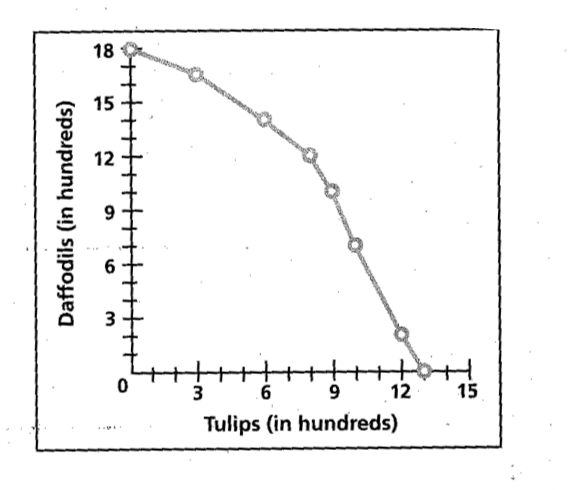 Lesson 3How does specialization affect productivity?How do businesses and individuals participate in both factor and product markets?How does a cost-benefit analysis help make economic decisions?Why is economic growth important?Fill out the circular flow chart on the next page.